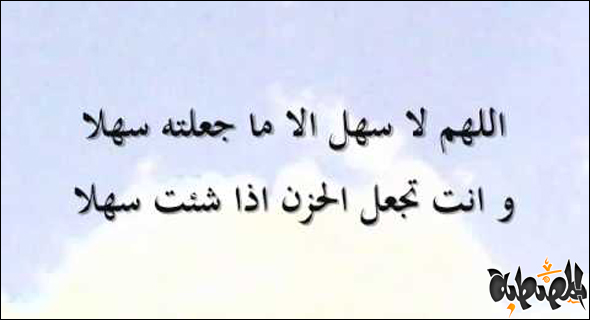 اختبار التقويم الأول من الفصل الدراسي الأول للصف السادس للعام الدراسي 2021/2022 لمادة التربية الإسلاميةاختر الإجابة الصحيحة من بين الخيارات التالية :                                     ( 10 درجات )1 . سميت سورة السجدة بهذا الاسم  :   أ. لذكرها أوصاف المؤمنين الذين يسجدون لله تعالى.ب. لأننا نقرأها في السجود.             ج. لوجود أحكام السجود فيها .2   . الأمر العظيم الذي وقع فيه المشركون في الآيات الكريمة؟أ. عذبوا المؤمنين بالله              ب.ادعوا بأن القرآن الكريم من عند رسول الله ج. لم يطيعوا النبي صلى الله عليه وسلم3    . الحكمة من ذكر الله تعالى للحروف المقطعة في القرآن الكريم ؟   أ- تعليماَ للقراءة                ب-   لبيان حروف اللغة العربية               ج– إعجاز القرآن الكريم    4- معنى ( احفظ الله )؟أ- احفظ حق الله باتباع أوامره واجتناب نواهيه      ب -  احفظ حق والديك بطاعتهما     ج- لاشيء مما ذكر 5. ما معنى قوله صلى الله عليه وسلم (فسوق) ؟ أ. الاعتداء على المسلم خروج عن تعاليم الدين الذي يحرم قتل النفس.ب. الشتم والتكلم في أعراض الناس.       ج. الخروج عن الطاعة وضوابط الاستقامة .6. هات من الحديث ما يدل على ترك العنف المادي ، قال صلى الله عليه وسلم ( سباب المسلم فسوق وقتاله كفر ) ؟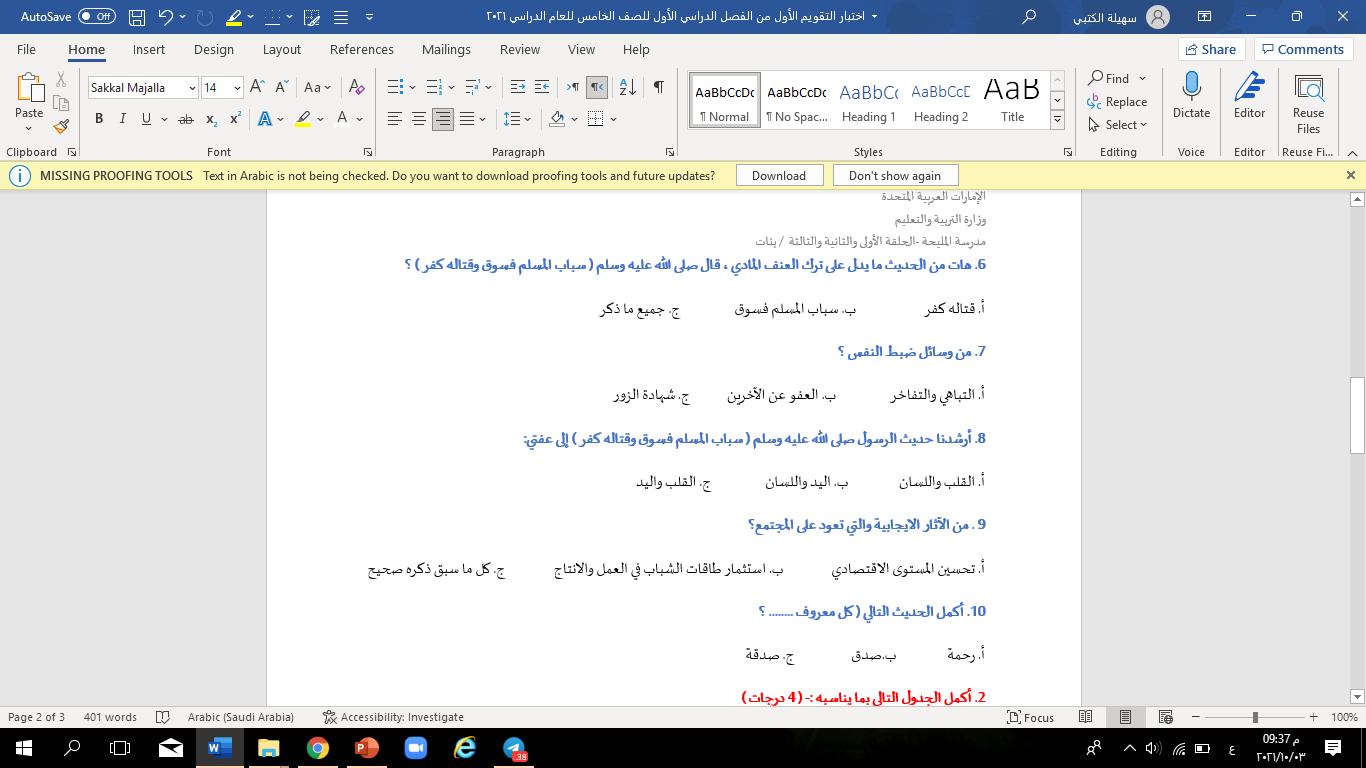 أ. قتاله كفر                        ب. سباب المسلم فسوق                   ج. جميع ما ذكر7. من وسائل ضبط النفس ؟أ. التباهي والتفاخر                   ب. العفو عن الآخرين             ج. شهادة الزور        8. أرشدنا حديث الرسول صلى الله عليه وسلم ( سباب المسلم فسوق وقتاله كفر ) إلى عفتي:أ. القلب واللسان                  ب. اليد واللسان                   ج. القلب واليد9 . من الآثار الايجابية والتي تعود على المجتمع؟أ. تحسين المستوى الاقتصادي                 ب. استثمار طاقات الشباب في العمل والانتاج                 ج. كل ما سبق ذكره صحيح10. أكمل الحديث التالي ( كل معروف ........ ؟أ. رحمة                  ب.صدق                    ج. صدقة 2. أكمل الجدول التالي بما يناسبه :- ( 4 درجات )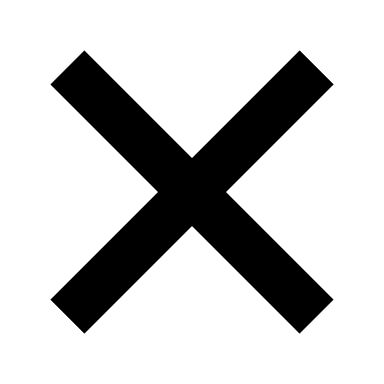 3. ضع إشارة (	  أو  في المكان المناسب   (( 6 درجات )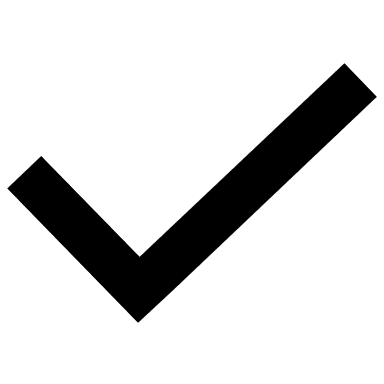  1. تحفظ الله في بصرك أن تبتعد عن النظر إلى الحرام . (   ) 2. يتحقق التطوع بمساعدة المسلمين فقط وابتعد عن مساعدة من ليس على ديني . (  ) 3. من آثار التطوع على الفرد تحسين المستوى الاقتصادي . (  )4. لا يجوز لمسلم أن يستحل الشتم والفحش في الكلام . (  )6. من القيم المستوحاه من خلق الله السموات والأرض في ستة أيام ( التأني في إصدار الأحكام) (  )من مجالات العمل التطوعيالآثار الايجابية على المتطوع1........................................1.....................................2........................................2.....................................